ПОСТАНОВЛЕНИЕАДМИНИСТРАЦИИ  СЕЛЬСКОГО ПОСЕЛЕНИЕМАЗЕЙСКИ СЕЛЬСОВЕТДобринского муниципального района Липецкой области20.11.2013                            с. Мазейка                                     № 51О создании аварийно спасательных служб и нештатных аварийно-спасательных формирований на территории  сельского поселения Мазейский сельсоветВ соответствии с федеральными законами от 12 февраля . № 28-ФЗ «О гражданской обороне», от 22 августа . № 151-ФЗ «Об аварийно-спасательных службах и статусе спасателей» и приказом МЧС РФ от 23 декабря . № 999 «Об утверждении Порядка создания нештатных аварийно-спасательных формирований», в целях создания и поддержания в готовности к применению нештатных аварийно-спасательных формирований в сельском поселении Мазейский  сельсоветПостановляю:1. Утвердить прилагаемое Положение о порядке создания аварийно спасательных служб и нештатных аварийно-спасательных формирований  на территории сельского поселения Мазейский  сельсовет.2. Организациям, независимо от формы собственности и ведомственной принадлежности, имеющим и эксплуатирующим потенциально опасные производственные объекты, а также объекты имеющие важное оборонное и экономическое значение или представляющие высокую степень опасности возникновения чрезвычайной ситуации в мирное и военное время, создать нештатные аварийно-спасательные формирования.3. Администрации сельского поселения Мазейский  сельсовет:1) определить организации, находящиеся на территории сельского поселения, которые должны создавать нештатные аварийно-спасательные формирования;2) обеспечить методическое руководство и контроль за созданием нештатных аварийно-спасательных формирований;3) составить сводный реестр организаций, создающих нештатные аварийно-спасательные формирования, и представить его для утверждения в установленном порядке.4. Контроль за выполнением настоящего  постановления возложить на главу администрации сельского поселения Мазейский сельсовет.Глава администрациисельского поселения                          Мазейский сельсовет                                                                               Н.И.ТимиревУтвержденопостановлением Администрациисельского поселения Мазейский сельсовет№ 51 от 20.11.2013Положениео порядке создания аварийно спасательных служб  и нештатных аварийно-спасательных формирований на территории сельского поселения Мазейский сельсовет 1. Общие положения	1. Настоящее положение определяет основы создания, подготовки, оснащения и применения аварийно спасательных служб и  нештатных аварийно-спасательных формирований в мирное и военное время.	2 Правовые основы создания и деятельности нештатных аварийно-спасательных формирований составляют Федеральные законы от 22 августа . № 151-ФЗ «Об аварийно-спасательных службах и статусе спасателей», от 21 июля . № 116-ФЗ «О промышленной безопасности опасных производственных объектов», от 12 февраля . № 28-ФЗ «О гражданской обороне», от 6 октября . № 131-ФЗ «Об общих принципах организации местного самоуправления в Российской Федерации» и приказа Министра Российской Федерации по делам гражданской обороны, чрезвычайным ситуациям и ликвидации последствий стихийных бедствий от 23.12.2005 г. № 999 «Об утверждении Порядка создания нештатных аварийно-спасательных формирований».	3. Нештатные аварийно-спасательные формирования создаются и поддерживаются в постоянной готовности организациями, имеющими потенциально опасные производственные объекты и эксплуатирующими их, а также имеющими важное оборонное и экономическое значение или представляющими высокую степень опасности возникновения чрезвычайных ситуаций в мирное и военное время, и другими организациями из числа своих работников.	Перечень создаваемых нештатных аварийно-спасательных формирований и их оснащение специальной техникой, оборудованием, снаряжением, инструментами и материалами должны соответствовать требованиям приказа МЧС РФ от 23.12.2005 г. 
№ 999 «Об утверждении Порядка создания нештатных аварийно-спасательных формирований».	4. Основными задачами нештатных аварийно-спасательных формирований являются:- проведение аварийно-спасательных работ и первоочередное жизнеобеспечение населения, пострадавшего при ведении военных действий или вследствие этих действий;- участие в ликвидации чрезвычайных ситуаций природного и техногенного характера, а также в борьбе с пожарами;- обнаружение и обозначение районов, подвергшихся радиоактивному, химическому, биологическому (бактериологическому) и иному заражению (загрязнению);- санитарная обработка населения, специальная обработка техники, зданий и обеззараживание территорий;- участие в восстановлении функционирования объектов жизнеобеспечения населения;- обеспечение мероприятий гражданской обороны по вопросам восстановления и поддержания порядка, связи и оповещения, защиты животных и растений, медицинского, автотранспортного обеспечения.	5. Состав и структура нештатных аварийно-спасательных формирований определяются руководителями организаций на основании настоящего Порядка с учетом методических рекомендаций по созданию, подготовке, оснащению и применению нештатных аварийно-спасательных формирований, разработанных Министерством по чрезвычайным ситуациям Российской Федерации (далее - МЧС РФ), исходя из возлагаемых на них задач и защиты населения.	6. Нештатные аварийно-спасательные формирования подразделяются:- по подчиненности: территориальные и организаций;	- по составу, исходя из возможностей по созданию, комплектованию специальной техникой, оборудованием, снаряжением, инструментами и материалами и аттестации: посты, группы, звенья, команды;- по предназначению: радиационного, химического, биологического (бактериологического) наблюдения и разведки, инженерной разведки и разграждения, разбора завалов, спасательные, аварийно-технические, противопожарные, радиационной, химической и биологической (бактериологической) защиты.Для нештатных аварийно-спасательных формирований сроки приведения в готовность не должны превышать: в мирное время - 24 часа, военное время - 6 часов.	7. Применение нештатных аварийно-спасательных формирований осуществляется по планам гражданской обороны и защиты населения Сафоновского сельского поселения и организаций, разрабатываемым в установленном порядке.	8. Организации, независимо от форм собственности, находящиеся на территории Сафоновского сельского поселения и создающие нештатные аварийно-спасательные формирования:- разрабатывают структуру и табели оснащения нештатных аварийно-спасательных формирований специальными техникой, оборудованием, снаряжением, инструментами и материалами;- укомплектовывают нештатные аварийно-спасательные формирования личным составом, оснащают их специальными техникой, оборудованием, снаряжением, инструментами и материалами, в том числе за счет существующих аварийно-восстановительных, ремонтно-восстановительных, медицинских и других подразделений;- осуществляют подготовку и руководство деятельностью нештатных аварийно-спасательных формирований;- осуществляют всестороннее обеспечение применения нештатных аварийно-спасательных формирований;- поддерживают нештатные аварийно-спасательные формирования в состоянии готовности к выполнению задач по предназначению.	9. При создании нештатных аварийно-спасательных формирований учитываются наличие и возможности штатных аварийно-спасательных формирований и аварийно-спасательных служб.	10. Личный состав нештатных аварийно-спасательных формирований комплектуется за счет работников организаций. Военнообязанные, имеющие мобилизационные предписания, могут включаться в состав нештатных аварийно-спасательных формирований на период до их призыва (мобилизации).	С момента объявления состояния войны, фактического начала военных действий или введения в установленном порядке военного положения на территории Российской Федерации или в отдельных ее местностях, нештатные аварийно-спасательные формирования доукомплектовываются невоеннообязанными.	Зачисление граждан в состав нештатных аварийно-спасательных формирований производится приказом руководителя организации.	Основной состав руководителей и специалистов нештатных аварийно-спасательных формирований, предназначенных для непосредственного выполнения аварийно-спасательных работ, в первую очередь, комплектуется квалифицированными специалистами существующих аварийно-восстановительных, ремонтно-восстановительных, медицинских и других подразделений.	11. Обеспечение нештатных аварийно-спасательных формирований специальными техникой, оборудованием, снаряжением, инструментами и материалами, осуществляется за счет техники и имущества, имеющихся в организациях для обеспечения производственной деятельности.	12. Накопление, хранение и использование материально-технических, продовольственных, медицинских и иных средств, предназначенных для оснащения нештатных аварийно-спасательных формирований, осуществляется с учетом методических рекомендаций по созданию, подготовке, оснащению и применению нештатных аварийно-спасательных формирований.	13. Финансирование мероприятий по созданию, подготовке, оснащению и применению нештатных аварийно-спасательных формирований осуществляется за счет финансовых средств организаций, создающих аварийно-спасательные формирования.	14. Подготовка и обучение нештатных аварийно-спасательных формирований для решения задач гражданской обороны и защиты населения осуществляются в соответствии с законодательными и иными нормативными правовыми актами Российской Федерации, организационно-методическими указаниями МЧС России по подготовке органов управления, сил гражданской обороны и единой государственной системы предупреждения и ликвидации чрезвычайных ситуаций, организационно-методическими указаниями МЧС России по подготовке населения Российской Федерации в области гражданской обороны, защиты от чрезвычайных ситуаций, обеспечения пожарной безопасности и безопасности людей на водных объектах, нормативно-методическими документами организаций, создающих нештатные аварийно-спасательные формирования.	15. Обучение личного состава нештатных аварийно-спасательных формирований в организации включает базовую и специальную подготовку.	Обучение планируется и проводится по программе подготовки нештатных аварийно-спасательных формирований в рабочее время. Примерные программы обучения нештатных аварийно-спасательных формирований разрабатываются и утверждаются МЧС России.	16. Личный состав нештатных аварийно-спасательных формирований должен знать:- характерные особенности опасностей, возникающих при ведении военных действий или вследствие этих действий, и способы защиты от них;- особенности чрезвычайных ситуаций природного и техногенного характера;- поражающие свойства отравляющих веществ, аварийно химически опасных веществ, применяемых в организации, порядок и способы защиты при их утечке (выбросе);- предназначение формирования и функциональные обязанности;- производственные и технологические особенности организации, характер возможных аварийно-спасательных и других неотложных работ, вытекающих из содержания паспорта безопасности объекта;- порядок оповещения, сбора и приведения формирования в готовность;- место сбора формирования, пути и порядок выдвижения к месту возможного проведения аварийно-спасательных работ;- назначение, технические данные, порядок применения и возможности техники, механизмов и приборов, а также средств защиты, состоящих на оснащении формирования;- порядок проведения санитарной обработки населения, специальной обработки техники, зданий и обеззараживания территорий;	должен уметь:- выполнять функциональные обязанности при проведении аварийно-спасательных работ;- поддерживать в исправном состоянии и грамотно применять специальные технику, оборудование, снаряжение, инструменты и материалы;- оказывать первую медицинскую помощь раненым и пораженным, а также эвакуировать их в безопасные места;- работать на штатных средствах связи;- проводить санитарную обработку населения, специальную обработку техники, зданий и обеззараживание территорий;- незамедлительно реагировать на возникновение аварийной ситуации на потенциально опасном объекте, принимать меры по ее локализации и ликвидации;- выполнять другие аварийно-спасательные работы, обусловленные спецификой конкретной организации.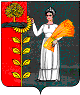 